431/21Mineral Titles Act 2010NOTICE OF LAND CEASING TO BE A MINERAL TITLE AREAMineral Titles Act 2010NOTICE OF LAND CEASING TO BE A MINERAL TITLE AREATitle Type and Number:Exploration Licence 30219Area Ceased on:22 November 2021Area:13 Blocks, 42.48 km²Locality:NAPIERName of Applicant(s)/Holder(s):100% MARTIN Anthony Ernest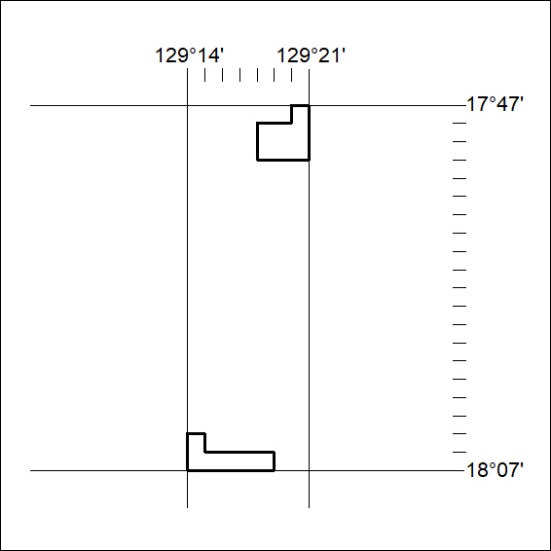 